สรุปสาระสำคัญในการประชุมกรมการพัฒนาชุมชน  ผ่านระบบ Zoom Cloud Meetingครั้งที่ 6/2565วันจันทร์ที่  27  มิถุนายน พ.ศ. 2565สำนักงานพัฒนาชุมชนอำเภอเมืองลำปาง จังหวัดลำปาง           ลงชื่อ                                ผู้รายงาน(นายทรงวุฒิ บัวเผื่อน)ตำแหน่ง อาสาพัฒนาภาพถ่ายในการรับฟังการประชุมกรมการพัฒนาชุมชน  ผ่านระบบ Zoom Cloud Meetingวันจันทร์ที่ 27 มิถุนายน พ.ศ. 2565สำนักงานพัฒนาชุมชนอำเภอเมืองลำปาง จังหวัดลำปาง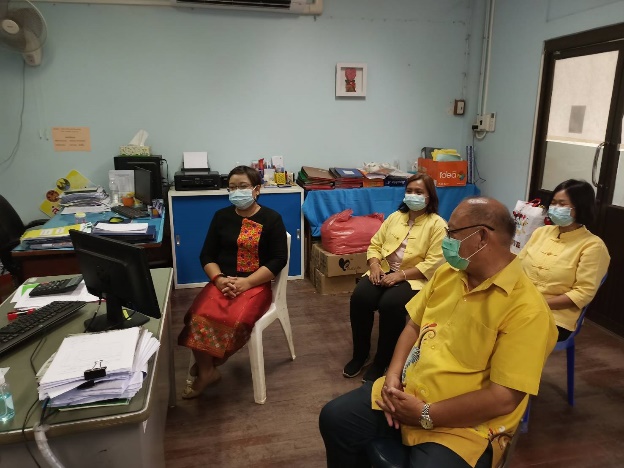 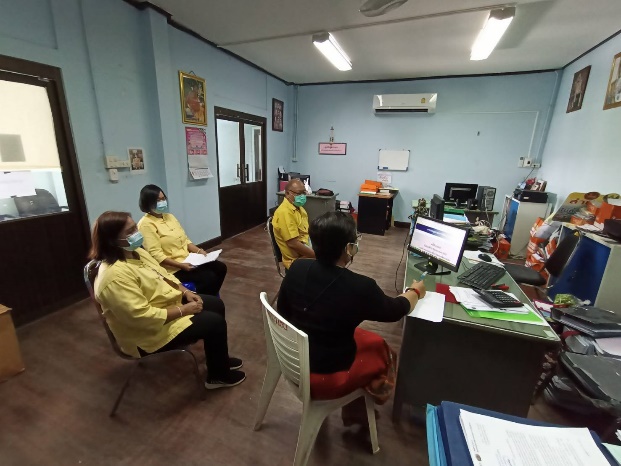 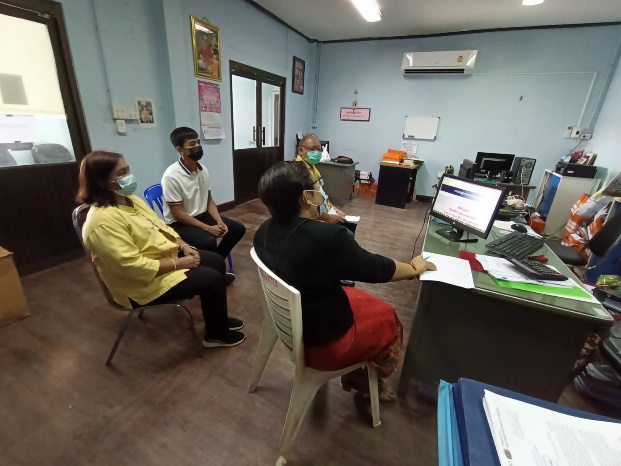 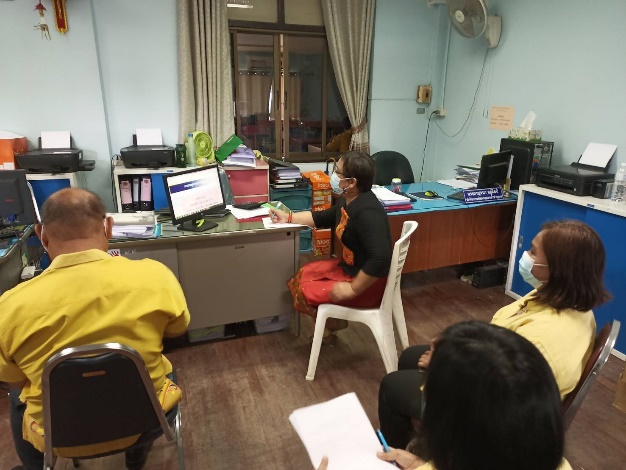 รายชื่อผู้เข้าร่วมฟังการประชุมกรมการพัฒนาชุมชน ครั้งที่ 6/2565 ผ่านระบบ TV.พช.วันจันทร์ที่ 27 มิถุนายน พ.ศ. 2565ณ สำนักงานพัฒนาชุมชนอำเภอเมืองลำปาง จังหวัดลำปางที่ประเด็นข้อสั่งการหมายเหตุ1.การขับเคลื่อนการขจัดความยากจนและพัฒนาคนทุกช่วงวัยอย่างยั่งยืนตามหลักปรัชญาของเศรษฐกิจพอเพียง1. ทุกหน่วยงานที่รับผิดชอบร่วมกันทำงานตามแนวทางแก้ไขและพัฒนาฯ ตาม 5 มิติ โดยเร่งดำเนินการแก้ไขปัญหาหนี้สินครัวเรือนของกลุ่มเป้าหมายในระบบ TPMAP ภายในวันที่ 30 ก.ย. 25652. ให้ศจพ. ทุกระดับบันทึกข้อมูลเพิ่มเติมสู่ระบบ TPMAP Logbook ให้เป็นปัจจุบัน ครบถ้วน ถูกต้องชัดเจน3. ดำเนินการจัดเก็บข้อมูลความจำเป็นพื้นฐาน (จปฐ.) ประจำปีงบประมาณ พ.ศ. 25652.โครงการพัฒนาพื้นที่ต้นแบบการพัฒนาคุณภาพชีวิตตามหลักทฤษฎีใหม่รูปแบบ โคก หนอง นา โมเดล1. ขอให้ติดตามสนับสนุนครัวเรือน CLM และ HLM ดำเนินกิจกรรมเอามื้อสามัคคีอย่างน้อยเดือนละ 1-2 ครั้ง/เดือน2. ขอให้นำหลักกสิกรรมธรรมชาติ แก้ไขในเบื้องต้น และประสานหน่วยงานที่มีศักยภาพช่วยปรับปรุงพื้นที่ 3. ขอให้สร้างกระแส โคก หนอง นา แหล่งอาหาร เพื่อสุขภาพ เสริมสร้างภูมิคุ้มกัน และส่งเสริมการแบ่งปัน 4. การจัดทำข้อมูลผลผลิตในแปลง โคก หนอง นา3.โครงการพัฒนาหมู่บ้านเศรษฐกิจพอเพียง1. ให้บริหารสัญญา และกิจกรรมให้สอดคล้องวัตถุประสงค์ของ         โครงการ และต้องปฏิบัติตามแนวทาง/ระเบียบที่เกี่ยวข้อง2. หาผู้รับเหมาที่มีความชำนาญเคยรับงานในพื้นที่และมีประสบการณ์การขุด โคก หนอง นา3. ขอให้นำข้อตรวจพบของ สตง. มาใช้เป็นกรอบแนวทางการดำเนินงาน4.การดำเนินงานกองทุนพัฒนาบทบาทสตรี1. ติดตาม สนับสนุนการดำเนินงานกองทุนพัฒนาบทบาทสตรี ให้เป็นไปตามแผนปฏิบัติราชการ ปีงบประมาณ พ.ศ. 25652. งบบริหารและงบอุดหนุนมีการดำเนินงานตามแผน และเป็นไปตามเป้าหมาย3. งบประมาณหมุนเวียนหลายจังหวัดมีการพิจารณาอย่างละเอียดถึงคุณภาพของโครงการ ความเป็นไปได้ของโครงการ เพื่อลดความเสี่ยงหนี้ค้างในอนาคต5.การดำเนินงานกองทุนแม่ของแผ่นดิน1. ติดตาม สนับสนุน ดำเนินการจัดตั้งหมู่บ้านต้นกล้ากองทุนแม่ของแผ่นดินเพื่อขยายผลการดำเนินงานให้สามารถเป็นกลไกขับเคลื่อนในการป้องกันและแก้ไขปัญหายาเสพติดที่ชื่อ-สกุลตำแหน่งลายมือชื่อหมายเหตุ